MinutesThursday 28 April 2022 - 
9.30am - 11.00am - Online - MS TeamsWelcome and Introductions
Tanya Whitmore, Team Leader Youth – Wyndham City Council Youth Services Acknowledgement of the Kulin Nation
“I wish to acknowledge the peoples of the Kulin Nation as the Traditional Owners of the land on which we are gathered and pay respect to their elders, past and present. I also wish to pay respect to any Elders from other communities and acknowledge any future young leaders who are here today”Presentations FLIP - Flexible Learning Intervention Pathways Presented by Jodie Peterson, Program Manager & Learning Mentor and Rachel Fastuca, Learning Mentor - Wellbeing, Transitions & Pathways specialistJodie Contact: jodie.p@flip.vic.edu.au   0498 028 848Rachel Contact: rachel.f@flip.vic.edu.au   0421 935 586FLIP Email: info@flip.vic.edu.auFLIP = Flexible Learning Intervention PathwaysFLIP is an alternative pathway when students are disconnected from mainstream education.It is an online, personalised learning program for students.  The program is run by VIT qualified teachers who have extensive wellbeing and curriculum experience. The main source of communication is with students online through digital learning moments, quizzes, and digital worksheets.Key discipline areas included in the program are:• Literacy• Numeracy• Vocation• Health & WellbeingThe program focuses on re-establishing routines for the student, addressing personal and mental health barriers as well as building confidence and success with a variety of learning experiences.The purpose of FLIP is to provide the student with a revitalised pathway and changes that will re-engage the student in mainstream education or lead them to an alternative educational or vocational option.This program is suitable for young people and schools who have exhausted all other avenues within the school as it accommodates for students that don’t fit other educational models.Location:FLIP students predominantly work from home. Some elect to work from a local library to access the internet and have a quiet study space.  All students are expected to attend weekly two hour, face-to-face tutorial sessions with their mentor, which may be held in a small group environment. This is managed on a case-by-case basis, with a minimum of two hours per week. In the event these can't be in person, online mentoring will take place.Commitment:Students are expected to work towards completing four sessions of work per day, five days per week during the school term. Work is provided on the FLIP portal, Google Drive and Google Classroom platforms.Eligibility and FundingFLIP referrals are open to any young person attending a mainstream school in the Wyndham & Hobsons Bay Network in Years 7 to 10, inclusive, who are unable to attend school.The student must agree to the FLIP program and commit to upholding the expectations of:- logging in daily- replying to emails sent by the FLIP team- completing set tasks- attending weekly mentoring sessions- maintaining communication- engaging in linked mental health supports.Students require an environment where they are able to work independently at home. This may require adult supervision, depending on the students’ commitment and have reliable wireless internet connectivity.The cost of the program is funded through a student’s enrolled school. There is no cost to the parent or student.Referrals and applications are only accepted from the students enrolled school (homes school), however enquires are welcome from any stakeholders.Suitable applicants complete a six-week induction into the program, whereby they are guided through expectations and work requirements of FLIP. After the first 6-weeks a review meeting is held to determine if the program is a suitable fit for the student and to establish a re-engagement or transition plan. A students’ plan could include the student returning to school on a full time or blended program, where some work is done at home, and select classes may also be included to reintroduce the student to routines within the school. Others continue in FLIP working on a transition3.	Presentations Continued	Centre for Multicultural Youth, Employment EmpowersPresented by Kimberly Almeida, Project Officer, Employment Empowers, CMY Contact: kalmeida@cmy.net.au  0407 681 195Website: https://www.cmy.net.au/young-people-community/employment/employment-empowers/We provide that vital first step for young people looking to secure meaningful employment and fulfill their potential. Young people from refugee and migrant backgrounds have a world of experience, but some need support to translate that to the workplace.We understand that finding a job here can be difficult for lots of reasons. Some employers want you to have work experience in Australia, and the Australian workplace can be hard to understand.Employment Empowers connects newly-arrived young people from migrant or refugee backgrounds with volunteer mentors who are able to support you to find work.When you join the Employment Empowers program, these volunteer mentors support you by:helping you to think about what work you want to do in Australiaworking with you to look for and apply to jobssharing their experience with you and answering your questions about working in Australia.Who can join the program?Young people from refugee or migrant backgrounds, between 18 and 25 years old, who have been in Australia for 6 months to 5 years and need help finding a job.To join the program, you must:Be 18 – 25 years oldHave been in Australia from 6 months to 5 yearsBe from a refugee or migrant backgroundCurrently live in or around MelbourneBe interested in finding a job or work experience opportunityMeet your mentor 1-2 times a month, in person, at a community library or public place or on ZoomCommit to this program for up to 12 months.Information for young peopleEmployment Empowers can help you if you have been in Australia for 5 years or less, and if finding a job is challenging for you because:You don’t have much, or any, Australian work experienceYour qualifications are not recognised in AustraliaYou are still learning EnglishYou would like to learn more about looking for and applying to jobs in Australia.Young people from refugee and migrant backgrounds have a world of experience, but some need support to translate that to the workplace.Refer a young person or applyTo make a referral, please fill in the Employment Empowers Referral Form  or contact us on 03 9340 3700 for more information.If you are a young person and would like to apply for the program, you can email us at employmentempowers@cmy.net.au to let us know you are interested.  Become a volunteer mentorWe are looking for volunteers who have professional work experience in Australia in any industry to support newly-arrived young people to get ready for work through mentoring.  More info.4.	Presentations Continued	WanyaraPresented by Sarai Roe, Founder & CEO. Lead Cultural Facilitator Naarm (Melbourne)Contact: sarai@wanyara.com.auWebsite:  www.wanyara.com.au     Wanyara – means activeWe bring Aboriginal and Torres Strait Islander games, art, dance, language, history, ceremonies, songs and stories to your school or business to help you understand and embrace an Aboriginal perspective of our country.  Engages with Aboriginal and Torres Strait Islander young people and non-indigenous young people.  Runs workshops for schools to connect young people to the Indigenous culture.Our Cultural IncursionsDesigned to be inclusive for every Australian.  We believe that everyone can benefit from connecting to our 60,000 year old culture! Our programs can be tailored according to your school or organisation’s needs, age group and size. PlayTraditional Aboriginal Games - TAG sessions are designed to be fun and physical, using language, history, and tradition to teach powerful life lessons.PaintTraditional Art Sessions - Our Aboriginal art sessions allow students to work collaboratively and explore the uses of art in culture and storytelling.DanceTraditional Dance Sessions - Dance sessions use traditional instruments, connecting students to the dance, customs, and belief systems.YarnTraditional Storytelling - Yarn sessions combine cultural practices, languages, laws, stories, and songs to help understand Indigenous Australians.Cultural Connections ProgramIndigenous specific leadership and connection initiatives.  Developing strong Aboriginal people, with a deep connection to self, community, and culture, empowered to fulfil their potential in every aspect of life.  Created Cultural Connections diary – assists young people to link to their indigenous heritage and also has games and activities.5.	Information Sharing and Networking 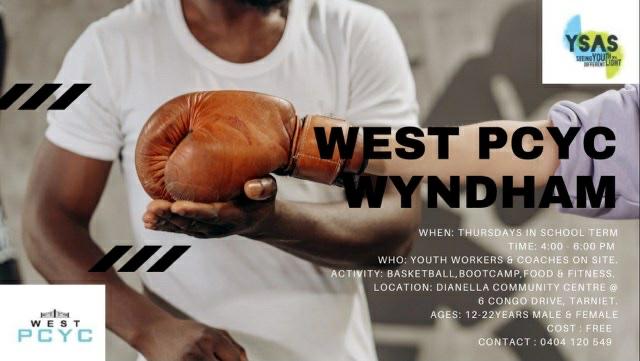 Josie Piazzese – Wyndham Youth Services Contact: getpsychd@wyndham.vic.gov.au 8734 1355 or 0411 029 917Program Details – Get Psyched – We currently have spaces open. The Get Psych’d program runs from 4pm – 5pm for 4 weeks. The first round will commence in the 2nd week of Term 2 for young people aged from 16 – 25yr and then for young people aged 12-15 commences early June. Please feel free to contact me for more information.  
Get Psych'd Registration form
https://www.wyndham.vic.gov.au/services/youth-services/services-programs/get-psychdMicheline Khoury, Employment and Education Specialist, headspace Werribee
Contact: micheline.khoury@orygen.org.auNewsletterTo submit your information for sharing with the Network please complete the 
ONLINE FORMTo subscribe to the Network: SUBSCRIBE HERETo request to present at a meeting email: WyndhamYouthNetwork@wyndham.vic.gov.auFor previous Network Minutes and meeting dates visit: Wyndham Workers with Young People Network WebsiteAny enquires regarding the Youth Resource Centre or Wyndham City Youth Services please contact reception on 8734 1355 or email: youthinwyndham@wyndham.vic.gov.auJoin the next meeting:To join this meeting – click on the link at the scheduled meeting time:Join Microsoft Teams MeetingLearn more about Teams | Meeting options2022 Meeting DatesThursdays – 9:30am – 11:00am via MS Teams – until further notice9 June21 July1 September13 October